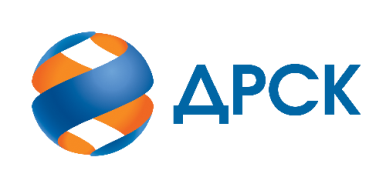 Акционерное Общество«Дальневосточная распределительная сетевая компания»Протокол процедуры открытия доступа к заявкам участниковСПОСОБ И ПРЕДМЕТ ЗАКУПКИ: запрос предложений в электронной форме на право заключения договора на выполнение работ: Капитальный ремонт ВЛ 10 кВ Лазовского РЭС СП ЦЭС  (Лот № 307101-РЕМ ПРОД-2021-ДРСК).НМЦ ЛОТА (в соответствии с Извещением о закупке): 9 181 000,00руб. без НДС.ОТМЕТИЛИ:В адрес Организатора закупки поступило 6 (шесть) заявок.Вскрытие конвертов (открытие доступа к заявкам) было произведено автоматически средствами электронной торговой площадки https://rushydro.roseltorg.ru в присутствии секретаря Закупочной комиссии.Дата и время начала процедуры вскрытия конвертов с заявками на участие в закупке: 14 часов 00 минут (по местному времени Организатора) 07.04.2021 г. Место проведения процедуры вскрытия конвертов с заявками на участие в закупке: https://rushydro.roseltorg.ruВ конвертах обнаружены заявки следующих Участников закупки:Секретарь Закупочной комиссии 1 уровня  		                                        О.В.Коваленко№ 410/УР-В07 апреля 2021 г.№п/пДата и время регистрации заявкиНаименование Участника, его адрес, ИНН и/или идентификационный номерЦена заявки, руб. без НДС 02.04.2021 04:10ООО "АМУР - ЭП" 
ИНН/КПП 2724046821/272401001 
ОГРН 10227012859148 676 045,0007.04.2021 05:31ООО "АКТИС КАПИТАЛ" 
ИНН/КПП 2724160066/272301001 
ОГРН 11227240004209 181 000,0007.04.2021 06:28ООО "214 УПРАВЛЕНИЕ НАЛАДОЧНЫХ РАБОТ" 
ИНН/КПП 2724093797/272401001 
ОГРН 10627240550528 859 665,0007.04.2021 07:08АО "ВОСТОКСЕЛЬЭЛЕКТРОСЕТЬСТРОЙ" 
ИНН/КПП 2702011141/272501001 
ОГРН 10227014039449 181 000,0007.04.2021 07:12ООО "КОМПАНИЯ ЭЛЕКТРОАВТОМАТИКА" 
ИНН/КПП 2537134919/253701001 
ОГРН 11725360438999 043 285,0007.04.2021 07:42ООО "СТРОИТЕЛЬНАЯ КОМПАНИЯ. ТЕЛЕКОММУНИКАЦИИ" 
ИНН/КПП 2722077422/272501001 
ОГРН 10827220089958 671 000,00